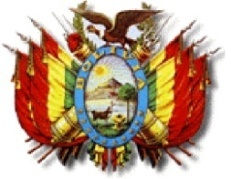 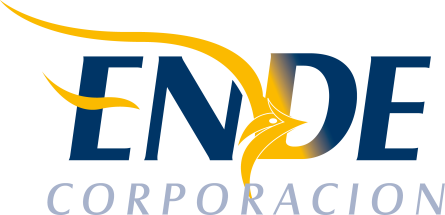 FORMULARIOS ANEXO 1FORMULARIOS PARA LA PRESENTACIÓN DE EXPRESIONES DE INTERESDocumentos Legales y AdministrativosFormulario A-1	Carta de Presentación de Expresiones de Interés y Declaración Jurada para Empresas o Asociaciones AccidentalesFormulario A-2		Identificación del Proponente.Documentos de la Propuesta EconómicaFormulario B-1		Propuesta económicaDocumento para Especificaciones Técnicas Solicitadas y PropuestasFormulario C-1		Especificaciones Técnicas Solicitadas y PropuestasFORMULARIO A-1CARTA DE PRESENTACIÓN DE EXPRESIONES DE INTERES  Y DECLARACIÓN JURADAPARA EMPRESAS O ASOCIACIONES ACCIDENTALESDe mi consideración:A nombre de (Nombre de la Empresa o Asociación Accidental) a la cual represento, remito la presente propuesta, declarando expresamente mi conformidad y compromiso de cumplimiento, conforme con los siguientes puntos:I.- De las Condiciones del ProcesoDeclaro y garantizo haber examinado el presente (y sus correcciones, si existieran), así como los Formularios para la presentación de la propuesta, aceptando sin reservas todas las estipulaciones de dichos documentos.Declaro la veracidad de toda la información proporcionada y autorizo mediante la presente, para que en caso de ser adjudicado, cualquier persona natural o jurídica, suministre a los representantes autorizados de la entidad convocante, toda la información que requieran para verificar la documentación que presento. En caso de comprobarse falsedad en la misma, la entidad convocante tiene el derecho a descalificar la presente oferta de Expresiones de Interés. Esta oferta constituirá un compromiso obligatorio hasta que se prepare y suscriba el Contrato. II.- Declaración JuradaDeclaro no tener conflicto de intereses para el presente proceso de contratación.Declaro, que como proponente, no me encuentro en las causales de impedimento, establecidas en el Artículo 29 del  RE-SABS-EPNE para participar en el proceso de contratación.Declaro haber cumplido con todos los contratos suscritos durante los últimos tres (3) años con entidades del sector público.Declaro no haber incumplido la presentación de documentos ni tampoco haber desistido de suscribir el contrato, como proponente adjudicado, en otros procesos de contratación realizados por las entidades públicas en el último año.  III.- De la Presentación de DocumentosEn caso de que la empresa o Asociación, a la que represento, sea seleccionado en la etapa de Expresiones de Interés,  me comprometo a presentar la siguiente documentación en original o fotocopia legalizada, aceptando que el incumplimiento es causal de descalificación de la propuesta. (En caso de Asociaciones Accidentales, cada socio, presentará la documentación detallada a continuación; excepto los documentos señalados en los incisos j y k que deberán ser presentados por la Asociación Accidental).Documento de registro de la empresa en el Registro Único de Proveedores delEstado – RUPE, en cumplimiento a Decreto Supremo No. 1497 de 20 de febrero de 2013.b)    Carnet de Identidad para personas naturales.c)  Documento de Constitución de la empresa, excepto aquellas empresas que se encuentran inscritas en el Registro de Comercio.d) 	Matricula de Comercio actualizada, excepto para proponentes cuya normativa legal inherente a su constitución así lo prevea.e)	Poder General Amplio y Suficiente del Representante Legal del proponente con facultades para presentar propuestas y suscribir contratos, inscrito en el Registro de Comercio, esta inscripción podrá exceptuarse para otros proponentes cuya normativa legal inherente a su constitución así lo prevea. Aquellas empresas unipersonales que no acrediten a un Representante Legal, no deberán presentar este Poder.f)	Certificado de inscripción en el Padrón Nacional de Contribuyentes (NIT) activo y vigente. Certificado de No Adeudo por Contribuciones al Seguro Social Obligatorio de largo plazo y al Sistema Integral de Pensiones.Garantía de Cumplimiento de Contrato, Garantía de Correcta Inversión de Anticipo y Garantía de Funcionamiento de Maquinaria y/o Equipo, cuando correspondan.Formularios B-1 (propuesta económica) y C-1(Propuesta técnica).(Firma del Representante Legal del Proponente)(Nombre completo del Representante Legal)FORMULARIO A-2IDENTIFICACIÓN DEL PROPONENTE(En caso de Asociaciones Accidentales deberá registrarse esta información en elFormato de Identificación para Asociaciones Accidentales)(Firma del Representante Legal del Proponente) (Nombre completo del Representante Legal)FORMATO DE IDENTIFICACIÓN PARA ASOCIACIONES ACCIDENTALES(Firma del Representante Legal del Proponente) (Nombre completo del Representante Legal)FORMATO PARA IDENTIFICACIÓN DE INTEGRANTESDE ASOCIACIONES ACCIDENTALES(Firma del Representante Legal del Proponente) (Nombre completo del Representante Legal)FORMULARIO B-1PROPUESTA ECONOMICAFORMATO PARA ADJUDICACION POR ITEMS O POR EL TOTAL(*) Indicar si es Fijo (F) o Referencial (R)(Firma del Representante Legal del Proponente) (Nombre completo del Representante Legal)FORMULARIO C-1FORMULARIO DE ESPECIFICACIONES TÉCNICASSOLICITADAS Y PROPUESTASLugar y Fecha:Código del Proceso N°:Objeto del Proceso:Monto de la Propuesta:Plazo de Validez de la Propuesta :Lugar y Fecha:1. DATOS GENERALES1. DATOS GENERALES1. DATOS GENERALES1. DATOS GENERALES1. DATOS GENERALES1. DATOS GENERALES1. DATOS GENERALES1. DATOS GENERALES1. DATOS GENERALES1. DATOS GENERALES1. DATOS GENERALES1. DATOS GENERALES1. DATOS GENERALES1. DATOS GENERALES1. DATOS GENERALES1. DATOS GENERALES1. DATOS GENERALES1. DATOS GENERALESNombre o Razón Social del proponente:Año de Fundación:Tipo de Empresa :a) Empresa Nacionala) Empresa Nacionala) Empresa Nacionala) Empresa Nacionala) Empresa Nacionala) Empresa Nacionala) Empresa Nacionala) Empresa Nacionala) Empresa Nacionalb) Empresa Extranjerab) Empresa Extranjerab) Empresa Extranjerab) Empresa ExtranjeraTipo de Empresa :Tipo de Empresa :Tipo de Empresa :c) Otrosc) OtrosPaísPaísCiudadCiudadCiudadDirecciónDirecciónDirecciónDirecciónDirecciónDomicilio Principal:Teléfonos:Fax:Casilla :Correo electrónico:2. DOCUMENTOS PRINCIPALES DE IDENTIFICACIÓN DEL PROPONENTE2. DOCUMENTOS PRINCIPALES DE IDENTIFICACIÓN DEL PROPONENTE2. DOCUMENTOS PRINCIPALES DE IDENTIFICACIÓN DEL PROPONENTE2. DOCUMENTOS PRINCIPALES DE IDENTIFICACIÓN DEL PROPONENTE2. DOCUMENTOS PRINCIPALES DE IDENTIFICACIÓN DEL PROPONENTE2. DOCUMENTOS PRINCIPALES DE IDENTIFICACIÓN DEL PROPONENTE2. DOCUMENTOS PRINCIPALES DE IDENTIFICACIÓN DEL PROPONENTE2. DOCUMENTOS PRINCIPALES DE IDENTIFICACIÓN DEL PROPONENTE2. DOCUMENTOS PRINCIPALES DE IDENTIFICACIÓN DEL PROPONENTE2. DOCUMENTOS PRINCIPALES DE IDENTIFICACIÓN DEL PROPONENTE2. DOCUMENTOS PRINCIPALES DE IDENTIFICACIÓN DEL PROPONENTE2. DOCUMENTOS PRINCIPALES DE IDENTIFICACIÓN DEL PROPONENTE2. DOCUMENTOS PRINCIPALES DE IDENTIFICACIÓN DEL PROPONENTE2. DOCUMENTOS PRINCIPALES DE IDENTIFICACIÓN DEL PROPONENTE2. DOCUMENTOS PRINCIPALES DE IDENTIFICACIÓN DEL PROPONENTE2. DOCUMENTOS PRINCIPALES DE IDENTIFICACIÓN DEL PROPONENTE2. DOCUMENTOS PRINCIPALES DE IDENTIFICACIÓN DEL PROPONENTETestimonio de constitución:Número de TestimonioLugar de emisión Lugar de emisión Lugar de emisión Lugar de emisión Lugar de emisión FechaFechaFechaFechaFechaTestimonio de constitución:Número de TestimonioLugar de emisión Lugar de emisión Lugar de emisión Lugar de emisión Lugar de emisión (DíaMesAño)Testimonio de constitución:Número de Identificación Tributaria:NITFecha de expediciónFecha de expediciónFecha de expediciónFecha de expediciónFecha de expediciónNúmero de Identificación Tributaria:NIT(DíaMesAño)Número de Identificación Tributaria:3. DIRECCIÓN DEL PROPONENTE A EFECTOS DE NOTIFICACIÓN3. DIRECCIÓN DEL PROPONENTE A EFECTOS DE NOTIFICACIÓN3. DIRECCIÓN DEL PROPONENTE A EFECTOS DE NOTIFICACIÓN3. DIRECCIÓN DEL PROPONENTE A EFECTOS DE NOTIFICACIÓN3. DIRECCIÓN DEL PROPONENTE A EFECTOS DE NOTIFICACIÓN3. DIRECCIÓN DEL PROPONENTE A EFECTOS DE NOTIFICACIÓN3. DIRECCIÓN DEL PROPONENTE A EFECTOS DE NOTIFICACIÓN3. DIRECCIÓN DEL PROPONENTE A EFECTOS DE NOTIFICACIÓNDirección de notificación  :a) Vía Correo Electrónico:Dirección de notificación  :Dirección de notificación  :b)Vía Fax al número:4. INFORMACIÓN DEL REPRESENTANTE LEGAL4. INFORMACIÓN DEL REPRESENTANTE LEGAL4. INFORMACIÓN DEL REPRESENTANTE LEGAL4. INFORMACIÓN DEL REPRESENTANTE LEGAL4. INFORMACIÓN DEL REPRESENTANTE LEGAL4. INFORMACIÓN DEL REPRESENTANTE LEGAL4. INFORMACIÓN DEL REPRESENTANTE LEGAL4. INFORMACIÓN DEL REPRESENTANTE LEGAL4. INFORMACIÓN DEL REPRESENTANTE LEGAL4. INFORMACIÓN DEL REPRESENTANTE LEGAL4. INFORMACIÓN DEL REPRESENTANTE LEGAL4. INFORMACIÓN DEL REPRESENTANTE LEGAL4. INFORMACIÓN DEL REPRESENTANTE LEGAL4. INFORMACIÓN DEL REPRESENTANTE LEGAL4. INFORMACIÓN DEL REPRESENTANTE LEGALPaternoMaternoNombre(s)Nombre(s)Nombre(s)Nombre(s)Nombre(s)Nombre(s)Nombre(s)Nombre del Representante Legal:NúmeroLugar de expediciónCédula de Identidad:Número de TestimonioLugar de emisiónFechaFechaFechaFechaFechaFechaNúmero de TestimonioLugar de emisión(DíaM(esAño)Año)Poder del Representante Legal:Lugar y Fecha:1. DATOS GENERALES DE LA ASOCIACIÓN ACCIDENTAL1. DATOS GENERALES DE LA ASOCIACIÓN ACCIDENTAL1. DATOS GENERALES DE LA ASOCIACIÓN ACCIDENTAL1. DATOS GENERALES DE LA ASOCIACIÓN ACCIDENTAL1. DATOS GENERALES DE LA ASOCIACIÓN ACCIDENTAL1. DATOS GENERALES DE LA ASOCIACIÓN ACCIDENTAL1. DATOS GENERALES DE LA ASOCIACIÓN ACCIDENTAL1. DATOS GENERALES DE LA ASOCIACIÓN ACCIDENTAL1. DATOS GENERALES DE LA ASOCIACIÓN ACCIDENTAL1. DATOS GENERALES DE LA ASOCIACIÓN ACCIDENTAL1. DATOS GENERALES DE LA ASOCIACIÓN ACCIDENTAL1. DATOS GENERALES DE LA ASOCIACIÓN ACCIDENTAL1. DATOS GENERALES DE LA ASOCIACIÓN ACCIDENTAL1. DATOS GENERALES DE LA ASOCIACIÓN ACCIDENTAL1. DATOS GENERALES DE LA ASOCIACIÓN ACCIDENTAL1. DATOS GENERALES DE LA ASOCIACIÓN ACCIDENTAL1. DATOS GENERALES DE LA ASOCIACIÓN ACCIDENTAL1. DATOS GENERALES DE LA ASOCIACIÓN ACCIDENTALDenominación de la Asociación Accidental:Asociados:#Nombre del AsociadoNombre del AsociadoNombre del Asociado% de Participación% de Participación% de Participación% de Participación% de Participación% de Participación% de Participación1234Número de TestimonioNúmero de TestimonioNúmero de TestimonioLugar Lugar Lugar FechaFechaFechaFechaFechaNúmero de TestimonioNúmero de TestimonioNúmero de TestimonioLugar Lugar Lugar (DíaMesAño)Testimonio de Constitución:Nombre de la Empresa Líder::2. DATOS DE CONTACTO DE LA EMPRESA LIDER2. DATOS DE CONTACTO DE LA EMPRESA LIDER2. DATOS DE CONTACTO DE LA EMPRESA LIDER2. DATOS DE CONTACTO DE LA EMPRESA LIDER2. DATOS DE CONTACTO DE LA EMPRESA LIDER2. DATOS DE CONTACTO DE LA EMPRESA LIDERPaís:Ciudad:Dirección Principal:Teléfonos:Fax:Casilla :Correo electrónico:3. DIRECCIÓN DEL PROPONENTE A EFECTOS DE NOTIFICACIÓN3. DIRECCIÓN DEL PROPONENTE A EFECTOS DE NOTIFICACIÓN3. DIRECCIÓN DEL PROPONENTE A EFECTOS DE NOTIFICACIÓN3. DIRECCIÓN DEL PROPONENTE A EFECTOS DE NOTIFICACIÓN3. DIRECCIÓN DEL PROPONENTE A EFECTOS DE NOTIFICACIÓN3. DIRECCIÓN DEL PROPONENTE A EFECTOS DE NOTIFICACIÓN3. DIRECCIÓN DEL PROPONENTE A EFECTOS DE NOTIFICACIÓN3. DIRECCIÓN DEL PROPONENTE A EFECTOS DE NOTIFICACIÓN3. DIRECCIÓN DEL PROPONENTE A EFECTOS DE NOTIFICACIÓNDirección de notificación  :a) Vía correo electrónico:Dirección de notificación  :Dirección de notificación  :c)Vía Fax al número:4. INFORMACIÓN DEL REPRESENTANTE LEGAL DE LA ASOCIACIÓN ACCIDENTAL4. INFORMACIÓN DEL REPRESENTANTE LEGAL DE LA ASOCIACIÓN ACCIDENTAL4. INFORMACIÓN DEL REPRESENTANTE LEGAL DE LA ASOCIACIÓN ACCIDENTAL4. INFORMACIÓN DEL REPRESENTANTE LEGAL DE LA ASOCIACIÓN ACCIDENTAL4. INFORMACIÓN DEL REPRESENTANTE LEGAL DE LA ASOCIACIÓN ACCIDENTAL4. INFORMACIÓN DEL REPRESENTANTE LEGAL DE LA ASOCIACIÓN ACCIDENTAL4. INFORMACIÓN DEL REPRESENTANTE LEGAL DE LA ASOCIACIÓN ACCIDENTAL4. INFORMACIÓN DEL REPRESENTANTE LEGAL DE LA ASOCIACIÓN ACCIDENTAL4. INFORMACIÓN DEL REPRESENTANTE LEGAL DE LA ASOCIACIÓN ACCIDENTAL4. INFORMACIÓN DEL REPRESENTANTE LEGAL DE LA ASOCIACIÓN ACCIDENTAL4. INFORMACIÓN DEL REPRESENTANTE LEGAL DE LA ASOCIACIÓN ACCIDENTAL4. INFORMACIÓN DEL REPRESENTANTE LEGAL DE LA ASOCIACIÓN ACCIDENTAL4. INFORMACIÓN DEL REPRESENTANTE LEGAL DE LA ASOCIACIÓN ACCIDENTAL4. INFORMACIÓN DEL REPRESENTANTE LEGAL DE LA ASOCIACIÓN ACCIDENTAL4. INFORMACIÓN DEL REPRESENTANTE LEGAL DE LA ASOCIACIÓN ACCIDENTAL4. INFORMACIÓN DEL REPRESENTANTE LEGAL DE LA ASOCIACIÓN ACCIDENTALPaternoMaternoMaternoNombre(s)Nombre(s)Nombre(s)Nombre(s)Nombre(s)Nombre(s)Nombre del Representante Legal:NúmeroLugar de expediciónLugar de expediciónCédula de Identidad:Número de TestimonioLugar Lugar FechaFechaFechaFechaFechaNúmero de TestimonioLugar Lugar (DíaMesAño)Poder del Representante Legal:Dirección del Representante Legal:Teléfonos:Fax:Correo electrónico:5. EMPRESAS INTEGRANTES DE LA ASOCIACIÓN5. EMPRESAS INTEGRANTES DE LA ASOCIACIÓN5. EMPRESAS INTEGRANTES DE LA ASOCIACIÓN5. EMPRESAS INTEGRANTES DE LA ASOCIACIÓN5. EMPRESAS INTEGRANTES DE LA ASOCIACIÓN5. EMPRESAS INTEGRANTES DE LA ASOCIACIÓN5. EMPRESAS INTEGRANTES DE LA ASOCIACIÓNCada integrante de la Asociación Accidental deberá llenar el Formato para Identificación de Integrantes de Asociaciones Accidentales que se encuentra a continuaciónCada integrante de la Asociación Accidental deberá llenar el Formato para Identificación de Integrantes de Asociaciones Accidentales que se encuentra a continuaciónCada integrante de la Asociación Accidental deberá llenar el Formato para Identificación de Integrantes de Asociaciones Accidentales que se encuentra a continuaciónCada integrante de la Asociación Accidental deberá llenar el Formato para Identificación de Integrantes de Asociaciones Accidentales que se encuentra a continuación1. DATOS GENERALES1. DATOS GENERALES1. DATOS GENERALES1. DATOS GENERALES1. DATOS GENERALES1. DATOS GENERALES1. DATOS GENERALES1. DATOS GENERALESNombre o Razón Social:Nombre originalAño de fundaciónNombre original y año de fundación de la empresa:2. DOCUMENTOS PRINCIPALES DE IDENTIFICACIÓN DEL PROPONENTE2. DOCUMENTOS PRINCIPALES DE IDENTIFICACIÓN DEL PROPONENTE2. DOCUMENTOS PRINCIPALES DE IDENTIFICACIÓN DEL PROPONENTE2. DOCUMENTOS PRINCIPALES DE IDENTIFICACIÓN DEL PROPONENTE2. DOCUMENTOS PRINCIPALES DE IDENTIFICACIÓN DEL PROPONENTE2. DOCUMENTOS PRINCIPALES DE IDENTIFICACIÓN DEL PROPONENTE2. DOCUMENTOS PRINCIPALES DE IDENTIFICACIÓN DEL PROPONENTE2. DOCUMENTOS PRINCIPALES DE IDENTIFICACIÓN DEL PROPONENTE2. DOCUMENTOS PRINCIPALES DE IDENTIFICACIÓN DEL PROPONENTE2. DOCUMENTOS PRINCIPALES DE IDENTIFICACIÓN DEL PROPONENTE2. DOCUMENTOS PRINCIPALES DE IDENTIFICACIÓN DEL PROPONENTE2. DOCUMENTOS PRINCIPALES DE IDENTIFICACIÓN DEL PROPONENTE2. DOCUMENTOS PRINCIPALES DE IDENTIFICACIÓN DEL PROPONENTE2. DOCUMENTOS PRINCIPALES DE IDENTIFICACIÓN DEL PROPONENTE2. DOCUMENTOS PRINCIPALES DE IDENTIFICACIÓN DEL PROPONENTE2. DOCUMENTOS PRINCIPALES DE IDENTIFICACIÓN DEL PROPONENTE2. DOCUMENTOS PRINCIPALES DE IDENTIFICACIÓN DEL PROPONENTE2. DOCUMENTOS PRINCIPALES DE IDENTIFICACIÓN DEL PROPONENTETestimonio de Constitución:Número de TestimonioLugar de emisión Lugar de emisión Lugar de emisión Lugar de emisión Lugar de emisión FechaFechaFechaFechaFechaTestimonio de Constitución:Número de TestimonioLugar de emisión Lugar de emisión Lugar de emisión Lugar de emisión Lugar de emisión (DíaMesAño)Testimonio de Constitución:Número de Identificación Tributaria:NITFecha de expediciónFecha de expediciónFecha de expediciónFecha de expediciónFecha de expediciónNúmero de Identificación Tributaria:NIT(DíamesAño)Número de Identificación Tributaria:3. INFORMACIÓN DEL REPRESENTANTE LEGAL3. INFORMACIÓN DEL REPRESENTANTE LEGAL3. INFORMACIÓN DEL REPRESENTANTE LEGAL3. INFORMACIÓN DEL REPRESENTANTE LEGAL3. INFORMACIÓN DEL REPRESENTANTE LEGAL3. INFORMACIÓN DEL REPRESENTANTE LEGAL3. INFORMACIÓN DEL REPRESENTANTE LEGAL3. INFORMACIÓN DEL REPRESENTANTE LEGAL3. INFORMACIÓN DEL REPRESENTANTE LEGAL3. INFORMACIÓN DEL REPRESENTANTE LEGAL3. INFORMACIÓN DEL REPRESENTANTE LEGAL3. INFORMACIÓN DEL REPRESENTANTE LEGAL3. INFORMACIÓN DEL REPRESENTANTE LEGAL3. INFORMACIÓN DEL REPRESENTANTE LEGAL3. INFORMACIÓN DEL REPRESENTANTE LEGAL3. INFORMACIÓN DEL REPRESENTANTE LEGALPaternoMaternoNombre(s)Nombre(s)Nombre(s)Nombre(s)Nombre(s)Nombre(s)Nombre(s)Nombre del Representante Legal:NúmeroLugar de expediciónCédula de Identidad:Número de TestimonioLugar de emisiónFechaFechaFechaFechaFechaFechaNúmero de TestimonioLugar de emisión(DíaMesAño)Año)Poder del Representante Legal:DETALLE DE LOS EQUIPOS REQUERIDOSDETALLE DE LOS EQUIPOS REQUERIDOSDETALLE DE LOS EQUIPOS REQUERIDOSDETALLE DE LOS EQUIPOS REQUERIDOSDETALLE DE LOS EQUIPOS REQUERIDOSDETALLE DE LOS EQUIPOS REQUERIDOSDETALLE DE LOS EQUIPOS REQUERIDOSDETALLE DE LOS EQUIPOS REQUERIDOSPROPUESTAPROPUESTAPROPUESTAPROPUESTAPROPUESTAPROPUESTADETALLE DE LOS EQUIPOS REQUERIDOSDETALLE DE LOS EQUIPOS REQUERIDOSDETALLE DE LOS EQUIPOS REQUERIDOSDETALLE DE LOS EQUIPOS REQUERIDOSDETALLE DE LOS EQUIPOS REQUERIDOSDETALLE DE LOS EQUIPOS REQUERIDOSDETALLE DE LOS EQUIPOS REQUERIDOSDETALLE DE LOS EQUIPOS REQUERIDOS(A SER COMPLETADO POR EL PROPONENTE)(A SER COMPLETADO POR EL PROPONENTE)(A SER COMPLETADO POR EL PROPONENTE)(A SER COMPLETADO POR EL PROPONENTE)(A SER COMPLETADO POR EL PROPONENTE)(A SER COMPLETADO POR EL PROPONENTE)ÍtemDescripción del bienCant.Ud. Precio
Referencial
Unitario  Precio
Referencial
Tota Bs Plazo de entrega solicitadoPlazo de entrega solicitadoMarca/ModeloPaís de OrigenPlazo de entrega
(en días)Cantidad OfertadaPrecio Unitario (Bs)Precio Total (Bs)ÍtemDescripción del bienCant.Ud. Precio
Referencial
Unitario  Precio
Referencial
Tota Bs Tipo(*)Días
calendarioMarca/ModeloPaís de OrigenPlazo de entrega
(en días)Cantidad OfertadaPrecio Unitario (Bs)Precio Total (Bs)1Equipos Portátiles3Equipo    21.000,00       63.000,00   FHasta el 30/12/2016 Monto Numeral:Monto Literal:Monto Literal:Monto Literal:Monto Literal:Monto Literal:Monto Literal:Monto Literal:Monto Literal:Monto Literal:Monto Literal:Monto Literal:Monto Literal:Monto Literal:Monto Literal:FORMULARIO - C1DATOS REQUERIDOS POR LA ENTIDAD CONVOCANTEDATOS REQUERIDOS POR LA ENTIDAD CONVOCANTEDATOS REQUERIDOS POR LA ENTIDAD CONVOCANTEDATOS REQUERIDOS POR LA ENTIDAD CONVOCANTEDATOS REQUERIDOS POR LA ENTIDAD CONVOCANTEPARA SER LLENADO POR EL 
PROPONENTE AL MOMENTO DE PRESENTARA LA PROPUESTAPARA CALIFICACION DE 
LA ENTIDADPARA CALIFICACION DE 
LA ENTIDADPARA CALIFICACION DE 
LA ENTIDADItemDescripción del bienDescripción del bienCant.Ud.Caracteristicas OfertadasCumpleCumpleObservaciones (Especificar el porqué No Cumple)ItemDescripción del bienDescripción del bienCant.Ud.Caracteristicas OfertadasSINOObservaciones (Especificar el porqué No Cumple)1EQUIPOS PORTATILESEQUIPOS PORTATILES3GlobalCARACTERISTICAS GENERALESCARACTERISTICAS GENERALESESPECIFICACIÓNDETALLEProcesadorIntel Core i7 (2.6 GHz, 4 MB Cache) o superiorMemoria RAM16.0 GB o superiorDisco Duro 500 GB tipo solido o superior Video Integrada o con memoria dedicada de 1 GB o superiorRedGigabit Ethernet 10/100/1000 Mb/sRed inalámbricaIntel Wireless  (802.11ac)Grabador CD-DVD DVD+/-RW (opcional)Pantalla14” pulgadas o superior Teclado Español con retroiluminación opcionalPuertosUSB 3.0, Ethernet  PuertosSalida de video: VGA, HDMI, en caso de no traer debe traer adaptadores necesarios para los puertos mencionados.Batería4 celdas o superiorCertificaciones EnergyStarLicencia Sistema Operativo Genuine Windows 7 Professional Español 64 bits o version actualLicencia OfficeMicrosoft Office que contenga (Word, Excel, Powerpoint, Outlook) español, ultimo version liberada.Garantía Garantizar un buen funcionamiento por un mínimo de 24 meses de uso y asistencia en sitioAccesorios: Mochila reforzada para viajes de muy buena calidad y resistente.Accesorios: Mouse USB Óptico no retráctil de marca reconocida y muy buena calidad.Accesorios: Pad mouse con apoya muñeca con gel superficie telada.Accesorios: Accesorios adicionales necesarios para el buen funcionamiento del video y red.Accesorios: Ventilador de buena calidad.Accesorios: Teclado numérico de buena calidad.Especificación adicional: Equipo UltrabookEspecificación adicional: Equipo de fabricación original de marca reconocida, con medios de instalación de los controladores del equipo.CONDICIONES PARA LA PROVISIÓN DE LOS BIENESCONDICIONES PARA LA PROVISIÓN DE LOS BIENESCONDICIONES PARA LA PROVISIÓN DE LOS BIENESCONDICIONES PARA LA PROVISIÓN DE LOS BIENESCONDICIONES PARA LA PROVISIÓN DE LOS BIENESPLAZO DE ENTREGAPLAZO DE ENTREGAPLAZO DE ENTREGAPLAZO DE ENTREGAPLAZO DE ENTREGALa empresa adjudicada deberá realizar la entrega de la totalidad de los bienes hasta el 30/12/2016 impostergablemente.La empresa adjudicada deberá realizar la entrega de la totalidad de los bienes hasta el 30/12/2016 impostergablemente.La empresa adjudicada deberá realizar la entrega de la totalidad de los bienes hasta el 30/12/2016 impostergablemente.La empresa adjudicada deberá realizar la entrega de la totalidad de los bienes hasta el 30/12/2016 impostergablemente.La empresa adjudicada deberá realizar la entrega de la totalidad de los bienes hasta el 30/12/2016 impostergablemente.LUGAR DE ENTREGA Y RECEPCION DEL BIENLUGAR DE ENTREGA Y RECEPCION DEL BIENLUGAR DE ENTREGA Y RECEPCION DEL BIENLUGAR DE ENTREGA Y RECEPCION DEL BIENLUGAR DE ENTREGA Y RECEPCION DEL BIENLa empresa adjudicada deberá realizar la entrega de todos los bienes en las oficinas de ENDE ubicado en la Calle Colombia Nro 655, Para la recepción de los bienes deben presentar Nota de Entrega detallando todos los bienes entregados con marcas, modelos y números de series respectivos, momento que se realizará la verificación física de los mismos.La empresa adjudicada deberá realizar la entrega de todos los bienes en las oficinas de ENDE ubicado en la Calle Colombia Nro 655, Para la recepción de los bienes deben presentar Nota de Entrega detallando todos los bienes entregados con marcas, modelos y números de series respectivos, momento que se realizará la verificación física de los mismos.La empresa adjudicada deberá realizar la entrega de todos los bienes en las oficinas de ENDE ubicado en la Calle Colombia Nro 655, Para la recepción de los bienes deben presentar Nota de Entrega detallando todos los bienes entregados con marcas, modelos y números de series respectivos, momento que se realizará la verificación física de los mismos.La empresa adjudicada deberá realizar la entrega de todos los bienes en las oficinas de ENDE ubicado en la Calle Colombia Nro 655, Para la recepción de los bienes deben presentar Nota de Entrega detallando todos los bienes entregados con marcas, modelos y números de series respectivos, momento que se realizará la verificación física de los mismos.La empresa adjudicada deberá realizar la entrega de todos los bienes en las oficinas de ENDE ubicado en la Calle Colombia Nro 655, Para la recepción de los bienes deben presentar Nota de Entrega detallando todos los bienes entregados con marcas, modelos y números de series respectivos, momento que se realizará la verificación física de los mismos.MODALIDADES DE PAGOMODALIDADES DE PAGOMODALIDADES DE PAGOMODALIDADES DE PAGOMODALIDADES DE PAGOEl pago se realizará en una única cuota por el total del monto adjudicado.El pago se realizará en una única cuota por el total del monto adjudicado.El pago se realizará en una única cuota por el total del monto adjudicado.El pago se realizará en una única cuota por el total del monto adjudicado.El pago se realizará en una única cuota por el total del monto adjudicado.GARANTÍAS TÉCNICAS DEL EQUIPOGARANTÍAS TÉCNICAS DEL EQUIPOGARANTÍAS TÉCNICAS DEL EQUIPOGARANTÍAS TÉCNICAS DEL EQUIPOGARANTÍAS TÉCNICAS DEL EQUIPOLa garantía técnica de fábrica debe ser mínimamente de tres (3) años calendario a partir de la entrega de los bienes.La garantía técnica de fábrica debe ser mínimamente de tres (3) años calendario a partir de la entrega de los bienes.La garantía técnica de fábrica debe ser mínimamente de tres (3) años calendario a partir de la entrega de los bienes.La garantía técnica de fábrica debe ser mínimamente de tres (3) años calendario a partir de la entrega de los bienes.La garantía técnica de fábrica debe ser mínimamente de tres (3) años calendario a partir de la entrega de los bienes.LUGAR DONDE SE PRESTAN LOS SERVICIOS DE ASISTENCIA TÉCNICALUGAR DONDE SE PRESTAN LOS SERVICIOS DE ASISTENCIA TÉCNICALUGAR DONDE SE PRESTAN LOS SERVICIOS DE ASISTENCIA TÉCNICALUGAR DONDE SE PRESTAN LOS SERVICIOS DE ASISTENCIA TÉCNICALUGAR DONDE SE PRESTAN LOS SERVICIOS DE ASISTENCIA TÉCNICALa empresa adjudicada deberá realizar la prestación de servicios de asistencia técnica en las oficinas de ENDE ubicado en la Calle Colombia Nro 655.La empresa adjudicada deberá realizar la prestación de servicios de asistencia técnica en las oficinas de ENDE ubicado en la Calle Colombia Nro 655.La empresa adjudicada deberá realizar la prestación de servicios de asistencia técnica en las oficinas de ENDE ubicado en la Calle Colombia Nro 655.La empresa adjudicada deberá realizar la prestación de servicios de asistencia técnica en las oficinas de ENDE ubicado en la Calle Colombia Nro 655.La empresa adjudicada deberá realizar la prestación de servicios de asistencia técnica en las oficinas de ENDE ubicado en la Calle Colombia Nro 655.GARANTIAS SOLICITADAS GARANTIAS SOLICITADAS GARANTIAS SOLICITADAS GARANTIAS SOLICITADAS GARANTIAS SOLICITADAS La empresa adjudicada deberá presentar las siguientes garantías:
• Garantía a Primer Requerimiento de Cumplimiento de contrato  por el 7% del monto adjudicado.La empresa adjudicada deberá presentar las siguientes garantías:
• Garantía a Primer Requerimiento de Cumplimiento de contrato  por el 7% del monto adjudicado.La empresa adjudicada deberá presentar las siguientes garantías:
• Garantía a Primer Requerimiento de Cumplimiento de contrato  por el 7% del monto adjudicado.La empresa adjudicada deberá presentar las siguientes garantías:
• Garantía a Primer Requerimiento de Cumplimiento de contrato  por el 7% del monto adjudicado.La empresa adjudicada deberá presentar las siguientes garantías:
• Garantía a Primer Requerimiento de Cumplimiento de contrato  por el 7% del monto adjudicado.(Firma del Representante Legal del Proponente)(Nombre completo del Representante Legal)